AA SJR State Dual Enrollment ChecklistStudent Name: _____________________	                                Students should consult their specific program of study (see online SJR State Course Catalog) to determine which courses are required for their baccalaureate degree transfer program. Total Credit hours for AA Degree: 60Other AA Degree Requirement Notes from SJR State: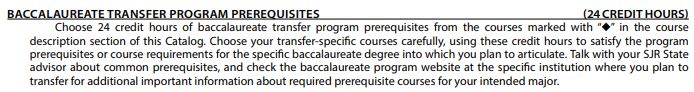 *For state university admissions, 2 world languages (sequential & in the same language) are required	See (http://www.fldoe.org/core/fileparse.php/7764/urlt/StandardDiplomaRequirements.pdf) for other high school graduation requirements not including in Dual Enrollment coursework.4 English Language Arts CreditsCourses Taken to Satisfy RequirementFinal Grade1.2.3.4.3 Science Credits [Including Biology]Courses Taken to Satisfy RequirementFinal Grade1.2.3.4 Math Credits (Including Algebra 1 & Geometry)Courses Taken to Satisfy RequirementFinal Grade1.2.3.4.3 Social Science Credits [Including U.S. Government (0.5), Economics w/ Financial Literacy (0.5), World History, and U.S. History]Courses Taken to Satisfy RequirementFinal Grade1.2.3.1 Performing Fine Art CreditCourse Taken to Satisfy RequirementFinal Grade1.8 Elective* CreditsCourses Taken to Satisfy RequirementFinal Grade1.2.3.4.Courses Taken to Satisfy RequirementFinal Grade5.6.7.8.